Новый год по-татарски!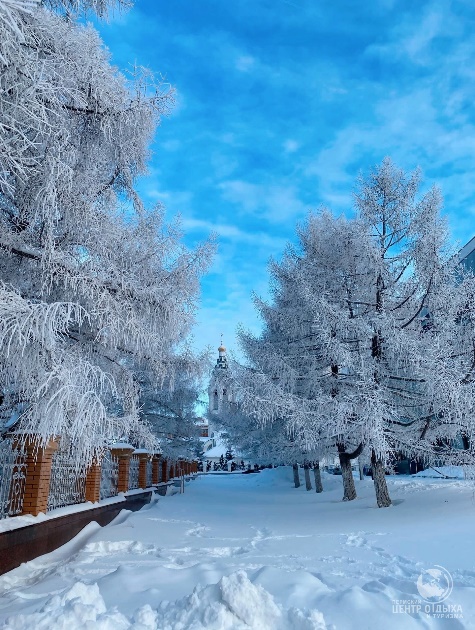 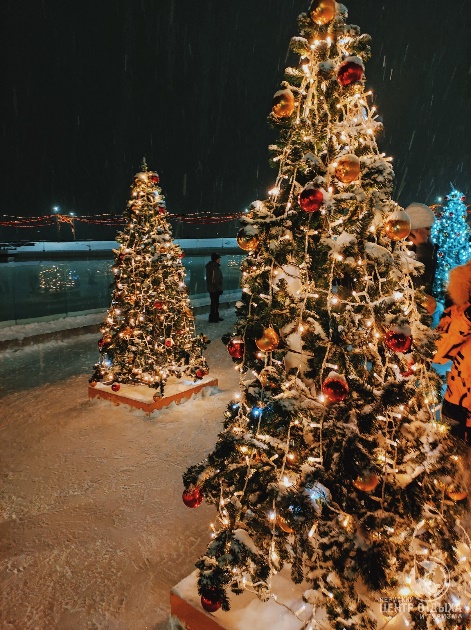 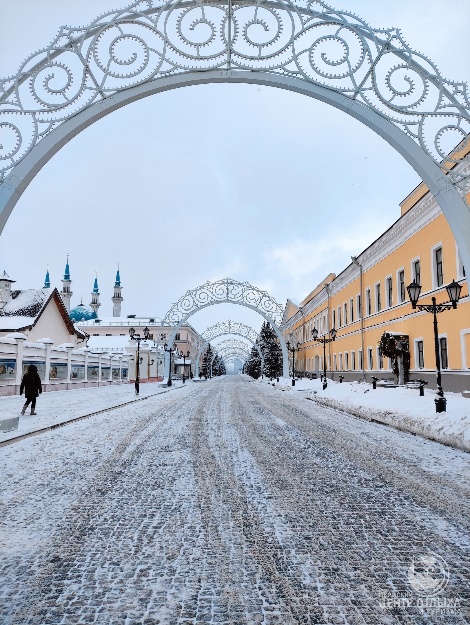 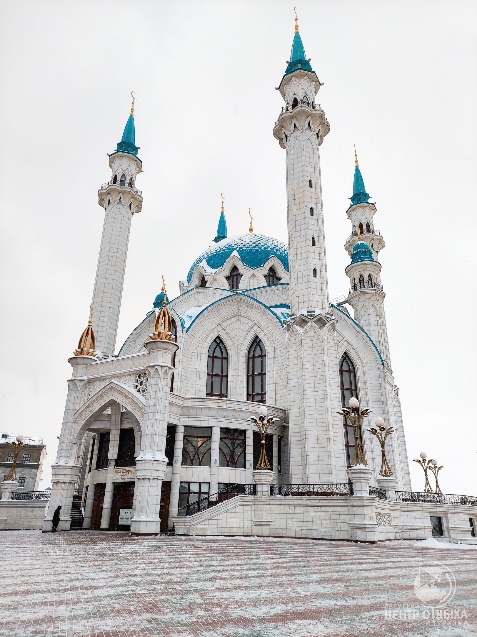 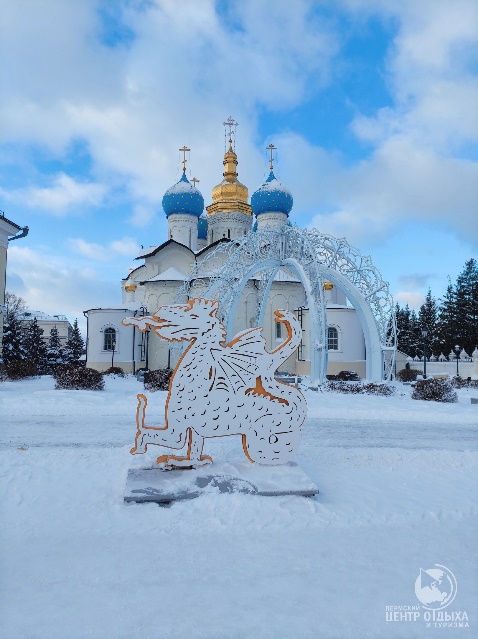 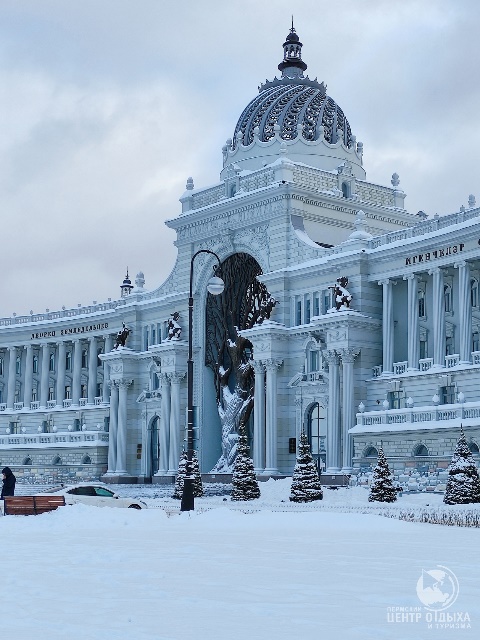 Дата тура:30 декабря 2022 - 3 января 2023Продолжительность:5 дн/4 нчОписание:Мы приглашаем Вас отметить новый год в прекрасной столице Республики Татарстан! Ведь в новогодние праздники все города преображаются, становятся прекраснее и наряднее. Так и Казань в Новый год становится еще удивительнее и краше. В ходе экскурсии вы насладитесь самобытной красотой древней столицы города Казани, сможете своими глазами увидеть яркие краски ее улиц и площадей. Почувствуйте настоящее волшебство новогоднего города! Загадайте заветное желание под бой курантов, и оно обязательно сбудется!Программа тура:1 день:
22.00 - Выезд из Перми
2 день:
09:00 - Прибытие в Казань
09:30 - Завтрак в кафе города
10:00 Автобусная обзорная экскурсия по городу «Новогодняя столица». Посмотрите, как выглядит новогодняя Казань! В ярком новогоднем украшении и морозном запахе хвои, древний город предстанет в самом его сказочном воплощении!
Достопримечательности тысячелетнего города соединили в себе культуру Запада и традиции Востока: Старо-Татарская слобода, где проживало с XVI века татарское население, Суконная слобода — промышленные преобразования Петра I, площадь фонтанов, озеро Кабан — его тайны и легенды, стилизованная деревенька «Туган авылым» («Родная деревня»), новый Театр Кукол, Казанский университет, площадь Свободы — культурный и административный центр Казани. Старейшая мечеть Марджани и Богородицкий монастырь, в котором хранится один из старейших списков Казанской иконы Божьей Матери.
И повсюду – ощущение праздника, волшебства и красоты!
13:00 - Пешеходная экскурсия «Казанский Арбат». Улица Баумана — это любимое место для прогулок казанцев и гостей города, место встречи влюбленных. В Новогодние дни манят сверкающие витрины сувенирных магазинов. Непременно надо купить памятные сувениры и подарки близким
14:30 - Обед в кафе города.
16:00 - Размещение в гостинице.
Свободное время.
Новогодний банкет в гостинице. Отель порадует своих гостей Новогодней шоу-программой. Окунитесь в фейерверк загадочной новогодней ночи! Ресторан отеля предлагают новогоднее меню с большим ассортиментом рыбных, мясных блюд и изысканных закусок. (Оплачивается дополнительно. Стоимость уточняется)
3 день:
10:00 - Завтрак в гостинице.
12:00 - Встреча с экскурсоводом в холле гостиницы.
12:30 - Казанский Кремль – главная достопримечательность города, памятник всемирного наследия ЮНЕСКО. Это - официальная резиденция Президента Республики Татарстан и государственный музей-заповедник, который ежегодно посещают тысячи туристов. Белокаменный Кремль – сердце древнего города, воплотившее в себе культуру запада и востока. Здесь взметнулись ввысь минареты главной мечети города Кул Шариф (посещение) и сверкают золотом купола старейшего православного Благовещенского собора. На территории крепости находится один из символов Казани - знаменитая «падающая» башня ханши Сююмбике.
14:00 - Интерактивная программа «Татарское чаепитие»
К 19 веку у татар чаепитие настолько вошло в быт, что без него не мыслили ни один народный праздник, ни одну свадьбу. Казанский этнограф К.Фукс писал: «Когда собирались все гости, началось угощение чаем. Сколько было принесено самоваров, сколько раз и подогревали! Гости пили так аппетитно, что трудно было сосчитать, по сколько чашек пришлось на каждую…». За чаепитием гости знакомятся с традициями татарской выпечки, приготовления чая, особенностями гостеприимства.
16:00 - Обед в кафе города
17:00 - Трансфер в гостиницу или свободное время в центре города.
Ужин в кафе города (в стоимость программы не входит, за дополнительную плату от 600 рублей с каждого)
За дополнительную плату: Вечерняя автобусная экскурсия «Огни новогодней Казани!». Словно по взмаху волшебной палочки зажглись огни ночного города, и сказка продолжается. Как и все чудеса, эта новогодняя сказка мимолётна. Успейте насладиться красотой праздничной столицы Татарстана, яркими огнями разноцветных гирлянд и великолепием новогодней иллюминации. На улицах и в парках появились световые инсталляции в виде арок, елочных игрушек и цифр наступающего года.
Вы проедете по новогодней Казани и узнаете об истории новогодних праздников, сколько в мире дедов Морозов, и конечно, что такое Новый год по-татарски!
Стоимость экскурсии 900 рублей с туриста (экскурсия состоится при наборе минимум 10 человек).
4 день:
07:00 - Завтрак в гостинице. Освобождение номеров.
10:00 - Встреча с экскурсоводом в холле гостиницы.
11:30 - Экскурсия «Цитадель завоевателя» на остров-град Свияжск. Свияжск – древняя крепость, построенная в правление Ивана Грозного, служила военным форпостом в Поволжье и местом подготовки военных частей для похода на неприступную крепость Казань. Крепость построили в Угличе, затем разобрали, сплавили вниз по Волге и собрали уже на острове. В маршрут экскурсии в Свияжске входят уникальные исторические памятники: Собор Богоматери "Всех Скорбящих Радость", один из старейших деревянных храмов России — церковь Святой Троицы, действующий Успенский монастырь с архитектурным ансамблем 16-17 вв., Конный двор и ремесленные мастерские, Рождественская площадь, откуда открывается вид на водные просторы и Услонские горы.
15:00 - Обед.
16:30 - Выезд в г. Пермь
5 день:
06.00-08.00 – ориентировочное время прибытия в ПермьПроживание:Гостиница Амакс Сафар 3* https://kazan.amaks-hotels.ru/
Адрес: ул. Односторонка Гривки, 1, Казань
Номера с удобствами 1-но местные 2-х местные и 2-х местные + доп.
ВОЗМОЖНА ЗАМЕНА ГОСТИИЦЫ!В стоимость входит:Проезд на комфортабельном автобусе туристического класса, страховка по проезду в автобусе, сопровождение, экскурсионное обслуживание по программе, питание (3 завтрака и 3 обеда), проживание в номерах с удобствами, входные билеты в Казанский Кремль и Свияжск.Дополнительно по желанию оплачивается при бронировании:Новогодний банкет (информация по банкету уточняется)Второе место в автобусе - 3 400 руб. (цена комиссионная)Дополнительно обязательно оплачивается в ходе тура:--Дополнительно по желанию оплачивается в ходе тура:Экскурсия «Огни новогодней Казани!» - 900 руб/чел (экскурсия состоится при наборе минимум 10 человек)
СувенирыКомментарий агента:Прекрасный город Казань издавна манил к себе людей. У вас есть уникальная возможность отметить новый год с этом сказочном городе, который сочетает в себе богатую историю и современную архитектуру.Рекомендуется взять с собой:Для экскурсии: фотоаппарат, деньги на сувениры и ужин.
Для поездки в автобусе: плед, подушечка, кружка, перекус.
Купальные принадлежности для туристов, желающих самостоятельно посетить аквапарк.Скидки:300 руб. – за последний ряд в автобусе
300 руб. - для туристов из УдмуртииСтоимость тура на 1 человека:16 900 руб.Место и время отправления:22.00 - г. Пермь, ул. Ленина, 53 ("ТеатрТеатр")
22.10 - ост. Сосновый бор (по ул. Якутская)
22.15 - м-н Закамск, ост. Лядова
22.40 - г. Краснокамск, ост. Фабрика Гознак
22.45 - ост. Отворот на Майский
23.00 - Нытвенский отворот
23.05 - Григорьевский отворот
23.10 - отворот Кудымкар/Карагай
23.30 - Очерский отворот (АЗС "Лукойл")
23.50 - Большая Соснова, кафе "Казачья Застава"
00.00 - Большая Соснова, кафе "Гавань"
01.00 (УДМ) - г. Воткинск, на трассе, кафе "У моста"
01.45 (УДМ) - г. Ижевск, ТЦ Малахит, ул. Удмуртская, 273
03.00 (УДМ) - г. Можга, ул. имени Ф.Я. Фалалеева, 10, кафе "Турист"Необходимые документы для поездки:паспорт, свидетельство о рождении, мед. полис.ЗабронироватьМестаСтоимость30.12.2022места16 900